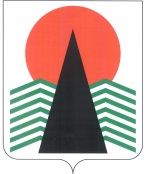 Муниципальное образование Нефтеюганский районГЛАВАНефтеюганского района ПОСТАНОВЛЕНИЕг.НефтеюганскО внесении изменений в постановление Главы Нефтеюганского района от 04.04.2012 № 13-п «О Координационном совете по делам национально-культурных автономий и взаимодействию с религиозными объединениями при Главе Нефтеюганского района»В связи с кадровыми изменениями п о с т а н о в л я ю:1. 	Внести изменения в постановление Главы Нефтеюганского района от 04.04.2012 № 13-п «О Координационном совете по делам национально-культурных автономий и взаимодействию с религиозными объединениями при Главе Нефтеюганского района» (с изменениями на 12.01.2016 № 2-п-нпа), изложив приложение 2 в редакции согласно приложению  к настоящему постановлению. 2. 	Настоящее постановление вступает в силу после официального опубликования в газете «Югорское обозрение».Глава Нефтеюганского района			            		  В.Н.СеменовПриложение  к постановлениюГлавы Нефтеюганского районаот   29.02.2016    №   17-п-нпа   .  СОСТАВКоординационного совета по делам национально-культурных автономий и взаимодействию с религиозными объединениями при Главе Нефтеюганского района29.02.2016№   17-п-нпа   . СеменовВладимир НиколаевичГлава Нефтеюганского района, председатель СоветаАбрамова Елена Анатольевнапервый заместитель главы Нефтеюганского района, заместитель председателя СоветаДиановЕвгений Георгиевич помощник главы Нефтеюганского района, 
ответственный секретарь Совета.Члены Совета:Члены Совета:Члены Совета:Пилецкий Владимир Валентинович заместитель председателя Думы Нефтеюганского района КотоваНадежда Васильевнадиректор департамента образования и молодежной политики Нефтеюганского районаЧулкина Марина Борисовна  директор департамента культуры и спорта 
Нефтеюганского районаУткинаЛюдмила Петровнаначальник управления по вопросам местного самоуправления и обращениям граждан администрации Нефтеюганского районаКошаков Валентин Сергеевичпредседатель комитета по делам народов Севера, охраны окружающей среды и водных ресурсов администрации Нефтеюганского районаПонамареваТатьяна Владимировнадиректор Благотворительного фонда «Благодарность», член Общественной палаты Ханты-Мансийского автономного округа – Югры (по согласованию)АмелинаРимма Минниахметовнапредседатель Совета общественной организации «Общественная организация ветеранов (пенсионеров) войны, труда, Вооруженных сил и правоохранительных органов Нефтеюганского района» (по согласованию)АлиевНуратдин Муртузали-оглыпредседатель общественной организации «Азербайджанское общество «Хазар» 
(по согласованию)БаталоваЛюдмила Петровнастароста Прихода храма «Сергия Радонежского» сп.Усть-Юган (по согласованию)КонстантиновАлексей Викторовичнастоятель Местной религиозной организации православного Прихода храма «В честь святых Апостолов Петра и Павла» сп.Салым 
(по согласованию)БикмухаметовАлмаз Мусавировичимам-хатыб Местной мусульманской религиозной организации сп.Салым (по согласованию)ВалекаевРамиль Махмазовичпредседатель мусульманского молодежного движения «Салям» гп.Пойковский(по согласованию)ДадаевАлександр Абуязидовичпредседатель районной общественной организации народов Северного Кавказа «Терек» (по согласованию)КаримоваТатьяна Ивановнастароста Прихода храма «Сретения Господня» 
сп.Каркатеевы (по согласованию)ИвановаНаталья Михайловнастароста Прихода храма «Иконы Владимирской Божией матери» сп. Куть-Ях (по согласованию)ЛатыповТахир Ахмедхабибовичпредседатель ревизионной комиссии Местной мусульманской религиозной организации сп.Салым (по согласованию)ЛисютинСергей Викторовичстароста Прихода храма «Симеона Верхотурского» сп.Лемпино (по согласованию)МастероваДина Геннадьевнапредседатель общества национальной культуры автономии Чувашии (по согласованию)МурзаковВиктор Петровичнастоятель Местной религиозной организации православного Прихода храма «Святой Троицы» гп.Пойковский (по согласованию)ПожарскаяВалентина Егоровнастароста Прихода храма «Георгия Победоносца» п.Юганская Обь (по согласованию)Почоев Абдукодирхон Абдукаюмовичимам-хатыб Местной мусульманской религиозной организации  гп.Пойковский (по согласованию)СередаСветлана Анатольевнастароста Прихода храма «Преподобного Серафима Саровского» с.Чеускино (по согласованию)ТагировЛазир Казибековичпредседатель некоммерческой организации межрегиональное движение «Всемирный конгресс лезгинских народов» (по согласованию)ТанатаровИльфат Фаритовичзаместитель председателя мусульманского молодежного движения «Салям» гп.Пойковский (по согласованию)ШпакВиктория Борисовнапредседатель приходского совета сп.Сентябрьский (по согласованию).